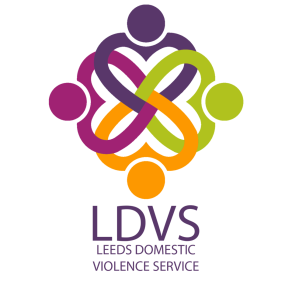 Independent Domestic Violence Advocate (IDVA) – Female*Full Time – Salary £23,398 (Scale point 26) after completing 6 months probationary period.Starting point negotiable depending on experience and qualification between scale point 24 (£22,401) to scale point 26Leeds Women’s Aid, Behind Closed Doors and Women’s Health Matters work together to deliver Leeds Domestic Violence Service (LDVS). Leeds Women’s Aid is responsible for delivering the IDVA service as part of the community response to domestic violence. Our Vision – All women and children have the right to live their lives free from fear and harm. An opportunity has arisen for a dynamic and enthusiastic woman* to join our expanding and committed team.You will need to demonstrate (amongst other skills):An ability to manage high volume on-going caseworkExperience of working with high risk victimsExperience of detailed file recordingExperience of multi-agency partnership workingAn understanding of the additional barriers faced by black and ethnic minority women, disabled women, women experiencing Forced Marriage and/or Honour Based Violence and LGBT+ people experiencing domestic violenceClosing date for applications:	9.00am Monday 1st October 2018; (by email)Interviews:				Wednesday 10th October 2018For an application pack please email administration@leedswomensaid.org.uk, stating (and spelling) your name and email address, or contact our application line on 0113 244 2578.  Application packs will be emailed to you and responses must be emailed back by 9.00 am 1st October 2018.  Late applications will not be accepted. Unfortunately, we cannot accept CV’s and will not read any which are submitted.Leeds Women’s Aid is fully committed to the principles of equality of opportunity* This post is open to women only (Equality Act 2010 Schedule 9 (Part 1) Occupational Requirement).LWA is committed to safeguarding and promoting the welfare of children, young people and adults at risk and expects all staff to share this commitment. An enhanced DBS disclosure will be required before taking up this position.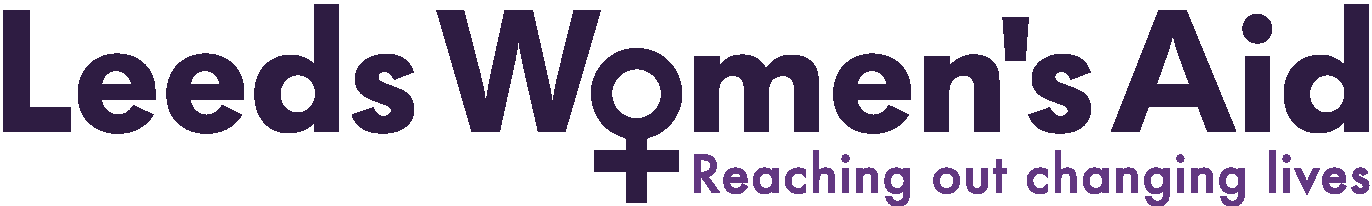 